И. о. главного государственного санитарного врача по г. Губкин, Губкинскому, Корочанскому и Прохоровскому району Голик А. А.   Отчёто выполнении предписания № 53/440 от 15.04.2022 годаоб устранении выявленных нарушений обязательных требованийДовожу до вашего сведения, что нарушения обязательных требований, установленных международными договорами Российской Федерации, Федеральными законами и иными нормативно правовыми актами Российской Федерации, регулирующими отношения в области защиты прав потребителей и/или санитарно-эпидемиологического благополучия населения устранены частично, а именно:Обеспечение производственного контроля – срок исполнения до 01.12.2022 гПроведена в начальных классах замена мебели (парт) с множественными дефектами, в соответствии с требованием п. 2.4.3. СП 2.4.3648-20 «Санитарно-эпидемиологические требования к организации воспитания и обучения, отдыха и оздоровления детей и молодёжи» до установленного срока 01.12.2022 г. (Фотография прилагается)Обеспечено водоотведение стоков согласно требованиям п. 2.6.1. СП 2.4.3648-20 «Санитарно-эпидемиологические требования к организации воспитания и обучения, отдыха и оздоровления детей и молодёжи» (крышка плотно закрывает накопительную ёмкость) до установленного срока 22.08.2022 г.(Фотография прилагается).Ноутбуки в МБОУ «Мальцевская НОШ» (5 шт.) обеспечены дополнительной клавиатурой, согласно требованиям п.189 СанПиН 1.2.3685-21 «Гигиенические нормативы и требования к обеспечению безопасности и (или) безвредности для человека факторов среды обитания» до установленного срока 01.09.2022 г.(Накладная прилагается).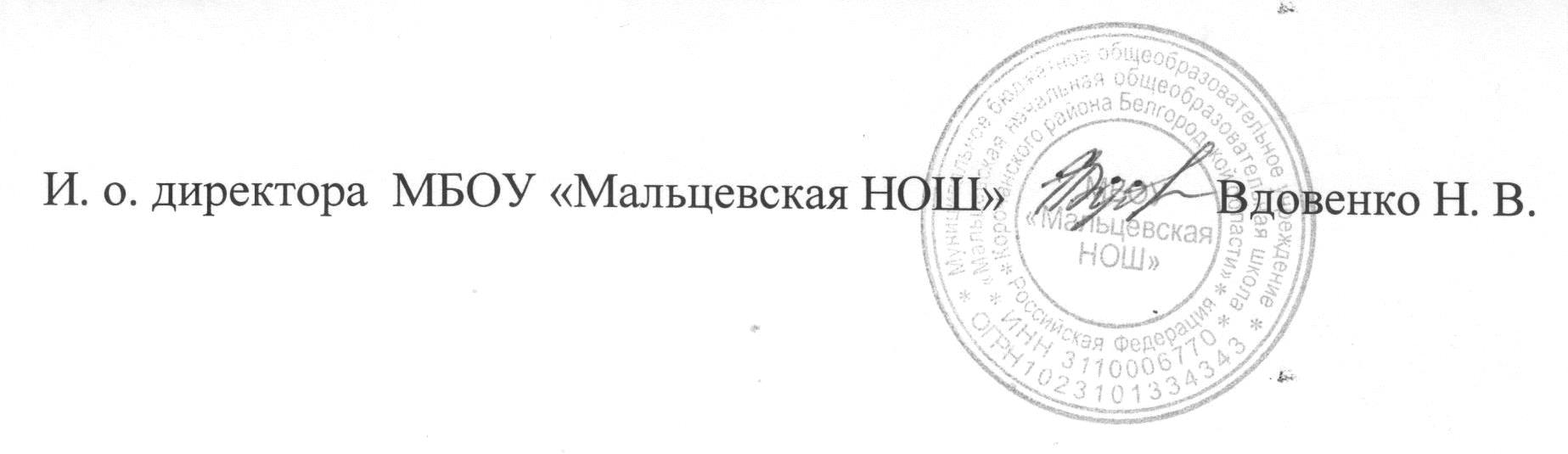 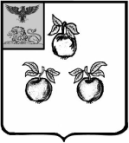 Российская ФедерацияБелгородская областьМуниципальное бюджетное общеобразовательное учреждение «Мальцевская начальная общеобразовательная школа Корочанского района Белгородской области»309232, Белгородская область,Корочанский район,село Мальцевкаул. Центральная, д. 16Телефон:8(47231)  4-11-82E-mail:  malzewka@yandex.ru№  44  от «17» августа 2022 года